8	to consider and take appropriate action on requests from administrations to delete their country footnotes or to have their country name deleted from footnotes, if no longer required, taking into account Resolution 26 (Rev.WRC-07);In accordance with Resolution 26 (Rev.WRC-07), the Administration of New Zealand has examined the footnotes to the Table of Frequency Allocations and would like to keep all current footnotes already containing the country name of New Zealand. In addition, the Administration of New Zealand would also like to propose to add the country name of New Zealand to footnote No. 5.429 to reflect the planned usage of the frequency band 3 300-3 400 MHz in New Zealand. It is believed that the addition of New Zealand to footnote No. 5.429 can be considered since no countries in the vicinity of New Zealand would be affected by this change.ARTICLE 5Frequency allocationsSection IV – Table of Frequency Allocations
(See No. 2.1)

MOD	NZL/45A20/15.429	Additional allocation:  in Saudi Arabia, Bahrain, Bangladesh, Benin, Brunei Darussalam, Cambodia, Cameroon, China, Congo (Rep. of the), Korea (Rep. of), Côte d'Ivoire, Egypt, the United Arab Emirates, India, Indonesia, Iran (Islamic Republic of), Iraq, Israel, Japan, Jordan, Kenya, Kuwait, Lebanon, Libya, Malaysia, Oman, Uganda, Pakistan, Qatar, the Syrian Arab Republic, the Dem. Rep. of the Congo, the Dem. People’s Rep. of Korea, Sudan and Yemen, the frequency band 3 300-3 400 MHz is also allocated to the fixed and mobile services on a primary basis. The countries bordering the Mediterranean shall not claim protection for their fixed and mobile services from the radiolocation service.     (WRC-)Reasons:	To reflect the additional allocation of fixed and mobile services on a primary basis in the frequency band 3 300-3 400 MHz in New Zealand, without claiming protection from the existing radiolocation service. It is believed that the addition of New Zealand to this footnote can be considered since no countries in the vicinity of New Zealand would be affected by this change.______________World Radiocommunication Conference (WRC-19)
Sharm el-Sheikh, Egypt, 28 October – 22 November 2019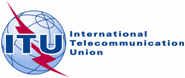 PLENARY MEETINGAddendum 20 to
Document 45-E4 October 2019Original: EnglishNew ZealandNew ZealandProposals for the work of the conferenceProposals for the work of the conferenceAgenda item 8Agenda item 8